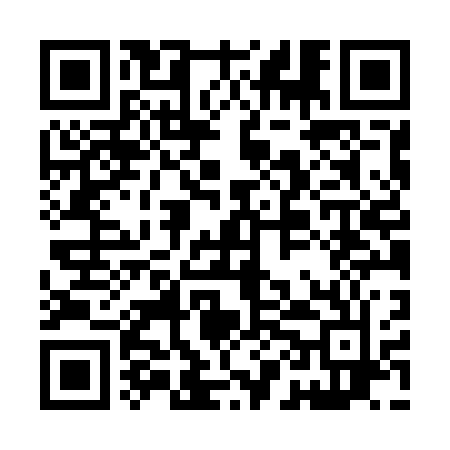 Prayer times for Bozejny, Czech RepublicWed 1 May 2024 - Fri 31 May 2024High Latitude Method: Angle Based RulePrayer Calculation Method: Muslim World LeagueAsar Calculation Method: HanafiPrayer times provided by https://www.salahtimes.comDateDayFajrSunriseDhuhrAsrMaghribIsha1Wed3:205:3712:586:038:1810:262Thu3:175:3612:576:048:2010:293Fri3:145:3412:576:048:2110:324Sat3:115:3212:576:058:2310:345Sun3:085:3112:576:068:2410:376Mon3:055:2912:576:078:2610:407Tue3:025:2712:576:088:2710:428Wed2:595:2612:576:098:2910:459Thu2:565:2412:576:108:3010:4810Fri2:525:2312:576:118:3210:5111Sat2:495:2112:576:118:3310:5412Sun2:465:2012:576:128:3510:5613Mon2:435:1812:576:138:3610:5914Tue2:415:1712:576:148:3711:0215Wed2:415:1612:576:158:3911:0516Thu2:405:1412:576:168:4011:0617Fri2:405:1312:576:168:4111:0618Sat2:395:1212:576:178:4311:0719Sun2:395:1112:576:188:4411:0820Mon2:385:0912:576:198:4511:0821Tue2:385:0812:576:208:4711:0922Wed2:375:0712:576:208:4811:0923Thu2:375:0612:576:218:4911:1024Fri2:375:0512:576:228:5011:1025Sat2:365:0412:576:228:5211:1126Sun2:365:0312:586:238:5311:1227Mon2:365:0212:586:248:5411:1228Tue2:355:0112:586:248:5511:1329Wed2:355:0012:586:258:5611:1330Thu2:355:0012:586:268:5711:1431Fri2:354:5912:586:268:5811:14